2nde 2019 THEME MENAGES ET CONSOMMATION Question 1 : Comment les revenus et les prix influencent-ils les consommateurs ?Q1 : La richesse ……est une notion relativea une définition bien préciseest conçue de la même manière par tousQ2 : Dans les propositions ci-dessous laquelle fait partie des 6 Professions et Catégories Socioprofessionnelles de la classification de l’INSEE (Institut National de la Statistique et des Etudes Economiques)Les cadres et professions intellectuelles supérieures Les cadresLes professions intermédiaires supérieuresQ3 : Selon vous, laquelle de ces trois personnes est salariée ?Un boulanger installé à son compteUn ouvrier chez RenaultUn agriculteur exploitantQ4 : Dans le document de l’INSEE datant de 2015 ci-dessous, que signifie le chiffre 1850 ?C’est le salaire net mensuel tel que 52% des salariés gagnent moins et 48% gagnent plusC’est le salaire médianC’est le salaire net mensuel de 52% des salariés en équivalent temps plein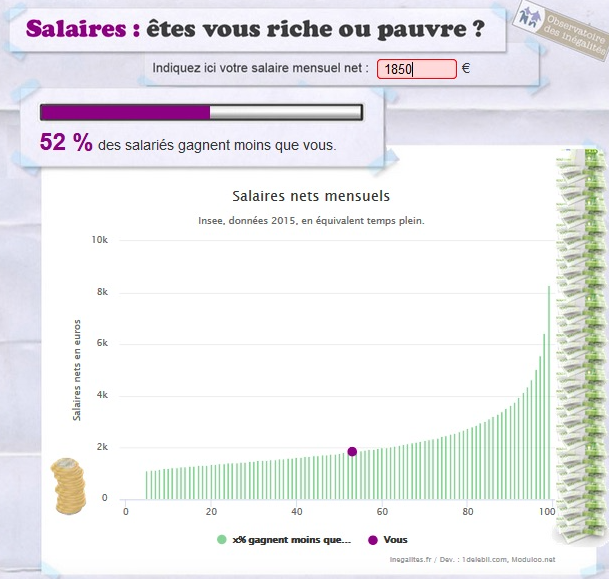 Q5 : Parmi les propositions suivantes, laquelle représente un élément de votre patrimoine ?L’éclairage public dans votre rueLe montant de la valeur de maison dont vous êtes locataireLes intérêts versés par la banque chaque année sur votre Livret de Caisse d’EpargneQ6 : Parmi les propositions suivantes cochez la bonne. Les revenus primaires, c’est :Les revenus du travail, les revenus de transfert et les revenus mixtesLes revenus du travail, les revenus des biens loués et les revenus des travailleurs indépendantsLes revenus du travail, les revenus du capital, et les revenus mixtesQ7 : Parmi les propositions suivantes, laquelle est vraie ?Le revenu d’un travailleur indépendant est un revenu mixteLe loyer versé par le locataire de votre appartement est un revenu du travailLes dividendes versés aux actionnaires d’une entreprise sont des revenus du travailQ8 : Les cotisations sociales versées par les salariés et les patrons servent à :Financer les routes et la construction des écolesPayer des prestations sociales comme les remboursements de santéFinancer le Revenu de Solidarité ActiveQ9 : A quoi sert le revenu disponible ?A consommer et verser des prestations socialesA consommer et à épargner sous diverses formesA consommer et à faire du commerceQ10 : Selon les données du document suivant (extrait de l’Observatoire des Inégalités, données de l’INSEE 2016), repérez laquelle des propositions suivantes est vraie :30% des familles monoparentales ont un revenu mensuel inférieur ou égal à 1654€20% des couples avec deux enfants ont un revenu mensuel inférieur ou égal à 7995€80% des couples avec un enfant ont un revenu mensuel supérieur à 5023€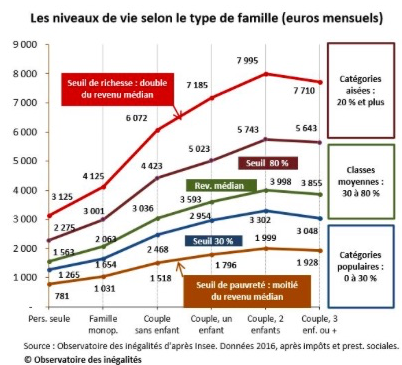 